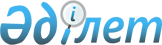 О внесении изменений в состав межведомственной рабочей группы по взаимному признанию электронной цифровой подписи, изготовленной в соответствии с законодательством одного государства – члена Евразийского экономического союза, другим государством-членом в целях исполнения раздела XXII Договора о Евразийском экономическом союзе от 29 мая 2014 годаРаспоряжение Коллегии Евразийской экономической комиссии от 18 октября 2022 года № 182.
      1. Внести в состав межведомственной рабочей группы по взаимному признанию электронной цифровой подписи, изготовленной в соответствии с законодательством одного государства – члена Евразийского экономического союза, другим государством-членом в целях исполнения раздела XXII Договора о Евразийском экономическом союзе от 29 мая 2014 года, утвержденный Решением Совета Евразийской экономической комиссии от 23 ноября 2012 г. № 95, следующие изменения:
      а) включить в состав рабочей группы следующих лиц:
      От Республики Армения
      От Республики Беларусь
      От Евразийской экономической комиссии
      б) указать новые должности следующих членов рабочей группы:
      в) исключить из состава рабочей группы Джумабаеву А.М., Бектибаева А.А., Чапаняна М.Н., Басько В.Н., Запольского А.В., Пилькевича К.А., Сысоя А.В., Тарасова Н.Б., Чуяшова Д.В., Танжарикова М.Ж., Бралину А.Б., Хасенову Б.К., Жуманазара уулу Н., Рысалиева Н.А., Карданова С.К., Малова Д.Г., Слободян Ю.И., Цыбульскую В.И. и Ермакалиеву Л.С. 
      2. Настоящее распоряжение вступает в силу с даты его опубликования на официальном сайте Евразийского экономического союза.
					© 2012. РГП на ПХВ «Институт законодательства и правовой информации Республики Казахстан» Министерства юстиции Республики Казахстан
				
Адикова Жанар Асылхановна
–
директор Департамента конкурентной политики и политики в области государственных закупок Евразийской экономической комиссии (руководитель рабочей группы)
БегалиевНурлан Каниметович
–
Заместитель директора Департамента конкурентной политики и политики в области государственных закупок Евразийской экономической комиссии (заместитель руководителя рабочей группы)
Абдимаулен Арман Кенжебекулы
–
главный специалист-эксперт отдела политики, правового обеспечения и методологии в области государственных закупок Департамента конкурентной политики и политики в области государственных закупок Евразийской экономической комиссии (секретарь рабочей группы)
АкопянСтанислав Рудольфович
–
главный специалист Управления цифровизации Министерства высокотехнологической промышленности Республики Армения 
ГригорянРузанна
–
эксперт Национального центра инноваций и предпринимательства при Министерстве экономики Республики Армения 
БондаренкоМаксим Анатольевич
–
начальник Управления реализации государственных ИКТ-проектов и закупок Министерства связи и информатизации Республики Беларусь
ВабищевичВиталий Владимирович
–
начальник юридического управления Белорусской торгово-промышленной палаты
ТышкевичНаталия Викторовна
–
заместитель директора информационного республиканского унитарного предприятия "Национальный центр маркетинга и конъюнктуры цен" 
От Республики Казахстан
От Республики Казахстан
От Республики Казахстан
АнуарбековЖанибек Досболович
–
главный эксперт Департамента законодательства государственных закупок и закупок квазигосударственного сектора Министерства финансов Республики Казахстан 
АргынАйжан Аскаркызы
–
эксперт Департамента экономической интеграции Министерства торговли и интеграции Республики Казахстан 
ТоканДиас Ерболулы
–
руководитель управления Департамента экономической интеграции Министерства торговли и интеграции Республики Казахстан
От Кыргызской Республики
От Кыргызской Республики
От Кыргызской Республики
АкылбековАдилет Акылбекович
–
ведущий специалист отдела анализа и инноваций Департамента государственных закупок при Министерстве финансов Кыргызской Республики
МамбетказиевНурлан Тынымсеитович 
–
главный специалист отдела информационных технологий и связи Министерства цифрового развития Кыргызской Республики
МамбетоваКанышай Асангуловна 
–
заведующая отделом анализа и инноваций Департамента государственных закупок при Министерстве финансов Кыргызской Республики
Таалайбек кызыЭлиза
–
заведующая отделом регулирования и аккредитации электронной подписи Министерства цифрового развития Кыргызской Республики
От Российской Федерации
От Российской Федерации
От Российской Федерации
БаклашкинаАнна Евгеньевна
–
ведущий консультант отдела развития наднациональных институтов в ЕАЭС Департамента евразийской интеграции Министерства экономического развития Российской Федерации
БржозовскийВладислав Станиславович
–
адвокат, главный эксперт общества с ограниченной ответственностью "Право высоких технологий"
ДонченкоАндрей Александрович
–
руководитель проектов департамента международных программ и проектов федерального казенного учреждения "Государственные технологии" 
ИгнатенковаОлеся Александровна
–
сотрудник Федеральной службы безопасности Российской Федерации
КирюшкинСергей Анатольевич
–
советник генерального директора – начальник удостоверяющего центра общества с ограниченной ответственностью "Газинформсервис" 
КотельниковСтанислав Геннадьевич 
–
начальник отдела информационных технологий Управления регулирования связи и информационных технологий Федеральной антимонопольной службы
КудинкинаДарья Владимировна
–
начальник отдела международного сотрудничества в сфере закупок Департамента бюджетной политики в сфере контрактной системы Министерства финансов Российской Федерации 
МакаровАлександр Вячеславович
–
ведущий эксперт департамента международных программ и проектов федерального казенного учреждения "Государственные технологии" 
БекбутаевБауржан Асанович
–
начальник отдела реализации политики в области государственных закупок Департамента конкурентной политики и политики в области государственных закупок;
ТалыповаАнара Максутовна
–
советник отдела реализации политики в области государственных закупок Департамента конкурентной политики и политики в области государственных закупок Евразийской экономической комиссии (секретарь рабочей группы)
КовальчукСергей Анатольевич
–
начальник отдела эксплуатации элементов трансграничного пространства доверия Департамента информационных технологий Евразийской экономической комиссии
КутузовСтанислав Владиленович
–
сотрудник Оперативно-аналитического центра при Президенте Республики Беларусь
МоскалевДмитрий Владимирович
–
заместитель начальника республиканского удостоверяющего центра Республиканского унитарного предприятия "Национальный центр электронных услуг"
ШибковАлександр Владимирович 
–
сотрудник Оперативно-аналитического центра при Президенте Республики Беларусь
КаирбековаАйжан Муратказыевна 
–
управляющий директор акционерного общества "Центр электронных финансов"
ДжунушовБакыт Аманжанович
–
заведующий отделом правовой экспертизы Департамента государственных закупок при Министерстве финансов Кыргызской Республики 
ИсаковНурлан Мырзабекович
–
заведующий отделом технической поддержки Министерства финансов Кыргызской Республики
Исакова Асель Исраиловна
–
заведующая отделом методологии государственных закупок Департамента государственных закупок при Министерстве финансов Кыргызской Республики
СердюковСергей Сергеевич
–
заместитель директора государственного предприятия "Инфоком" при Министерстве цифрового развития Кыргызской Республики; 
      Председатель КоллегииЕвразийской экономической комиссии

М. Мясникович
